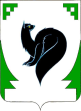 ХАНТЫ – МАНСИЙСКИЙ АВТОНОМНЫЙ ОКРУГ - ЮГРАТЮМЕНСКАЯ ОБЛАСТЬПРЕДСТАВИТЕЛЬНЫЙ ОРГАН МУНИЦИПАЛЬНОГО ОБРАЗОВАНИЯДУМА ГОРОДА МЕГИОНАРЕШЕНИЕ «_____» _______ 2020 года 						                      № _____О внесении изменений в решениеДумы города Мегиона от 29.11.2019 №407«О бюджете городского округа городМегион на 2020 год и плановый период 2021 и 2022 годов»           Рассмотрев проект решения Думы города Мегиона «О внесении изменений в решение Думы города Мегиона от 29.11.2019 №407 «О бюджете городского округа город Мегион на 2020 год и плановый период 2021 и 2022 годов», в соответствии с Бюджетным кодексом Российской Федерации, руководствуясь статьями 19, 49, 52 устава города Мегиона, Дума города Мегиона РЕШИЛА:1. Внести в решение Думы города Мегиона от 29.11.2018 №407 «О бюджете городского округа город Мегион на 2020 год и плановый период 2021 и 2022 годов» следующие изменения:            1) в пункте 1:            а) подпункт 1 изложить в следующей редакции:«1) прогнозируемый общий объём доходов бюджета городского округа в сумме 4 521 606,5 тыс. рублей согласно приложению 1 к настоящему решению;»; б) подпункт 2 изложить в следующей редакции: «2) общий объем расходов бюджета городского округа в сумме 4 678 971,8 тыс. рублей;»;            в) дефицит бюджета городского округа в сумме 157 365,3 тыс. рублей;	2) приложение 3 «Перечень главных администраторов доходов бюджета городского округа город Мегион» изложить в редакции согласно приложению 2 к настоящему решению;	3) приложение 4 «Перечень главных администраторов источников финансирования дефицита бюджета городского округа город Мегион» изложить в редакции согласно приложению 3 к настоящему решению;     	4) приложение 5 «Распределение бюджетных ассигнований по разделам, подразделам, целевым статьям (муниципальным программам городского округа и непрограммным направлениям деятельности), группам и подгруппам видов расходов классификации расходов бюджета городского округа город Мегион на 2020 год» изложить в редакции согласно приложению 4 к настоящему решению;             5) приложение 6 «Распределение бюджетных ассигнований по разделам, подразделам, целевым статьям (муниципальным программам городского округа и непрограммным направлениям деятельности), группам и подгруппам видов расходов классификации расходов бюджета городского округа город Мегион на плановый период 2021 и 2022 годов» изложить в редакции согласно приложению 5 к настоящему решению;            6) приложение 7 «Распределение бюджетных ассигнований по целевым статьям (муниципальным программам городского округа и непрограммным направлениям деятельности), группам и подгруппам видов расходов классификации расходов бюджета городского округа город Мегион на 2020 год» изложить в редакции согласно приложению 6 к настоящему решению;           7) приложение 8 «Распределение бюджетных ассигнований по целевым статьям (муниципальным программам городского округа и непрограммным направлениям деятельности), группам и подгруппам видов расходов классификации расходов бюджета городского округа город Мегион на плановый период 2021 и 2022 годов» изложить в редакции согласно приложению 7 к настоящему решению;            8) приложение 9 «Распределение бюджетных ассигнований по разделам, подразделам классификации расходов бюджета городского округа город Мегион на 2020 год» изложить в редакции согласно приложению 8 к настоящему решению;            9) приложение 10 «Распределение бюджетных ассигнований по разделам, подразделам классификации расходов бюджета городского округа город Мегион на плановый период 2021 и 2022 годов» изложить в редакции согласно приложению 9 к настоящему решению;            10) приложение 11 «Ведомственная структура расходов бюджета городского округа город Мегион на 2020 год» изложить в редакции согласно приложению 10 к настоящему решению;            11) приложение 12 «Ведомственная структура расходов бюджета городского округа город Мегион на плановый период 2021 и 2022 годов» изложить в редакции согласно приложению 11 к настоящему решению;            12) приложение 13 «Объем межбюджетных трансфертов, получаемых из других бюджетов бюджетной системы Российской Федерации на 2020 год» изложить в редакции согласно приложению 12 к настоящему решению;            13) приложение 15 «Источники внутреннего финансирования дефицита бюджета городского округа город Мегион на 2020 год» изложить согласно приложению 13 к настоящему решению;            14) приложение 17 «Программа муниципальных внутренних заимствований городского округа город Мегион на 2020 год» изложить согласно приложению 14 к настоящему решению.             2. Настоящее решение вступает в силу после его официального опубликования.Председатель Думы города Мегиона                 __________________Е.Н.Коротченко«____»________2020             Глава города Мегиона            ___________________О.А.Дейнека            «____»________2020